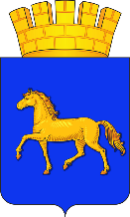 РОССИЙСКАЯ ФЕДЕРАЦИЯКРАСНОЯРСКИЙ КРАЙМУНИЦИПАЛЬНОЕ ОБРАЗОВАНИЕ ГОРОД МИНУСИНСКМИНУСИНСКИЙ ГОРОДСКОЙ СОВЕТ ДЕПУТАТОВРЕШЕНИЕ07.12.2023                                                                                                              №15-92рг. МинусинскО внесении изменений в отдельные решения Минусинского городского Совета депутатовВ соответствии с Федеральным законом от 06.10.2003 № 131-ФЗ «Об общих принципах организации местного самоуправления в Российской Федерации», в целях обеспечения приведения муниципальных правовых актов  в соответствие с действующим законодательством, Минусинский городской Совет депутатов РЕШИЛ:1.Внести в решение Минусинского городского Совета депутатов   от 25.11.2010 № 27-232р «Об утверждении Положения о порядке выплаты пенсии за выслугу лет Главе города Минусинска и депутатам Минусинского городского Совета депутатов, осуществлявшим свои полномочия на постоянной основе» (в редакции решений от 31.05.2012 № 3-13р, от 28.05.2013 № 9-72р, от 21.10.2016 № 41-298р, от 17.05.2017 № 47-338р, от 22.11.2017 № 3-16р, от 25.12.2019 №28-157р от 09.12.2021 №47-312р) следующие изменения: В наименовании решения слова «Главе города Минусинска и депутатам Минусинского городского Совета депутатов, осуществлявшим свои полномочия на постоянной основе» заменить словами «лицам, замещавшим на постоянной основе муниципальные должности».1.2.В преамбуле решения слова «О гарантиях осуществления полномочий депутата, члена выборного органа местного самоуправления, выборного должностного лица местного самоуправления в Красноярском крае» заменить словами «О гарантиях осуществления полномочий лиц, замещающих муниципальные должности в Красноярском крае»; слова «Устава городского округа - город Минусинск» заменить словами «Устава городского округа город Минусинск Красноярского края»; слова «Главы города Минусинска и депутатов Минусинского городского Совета депутатов, осуществлявших свои полномочия на постоянной основе» заменить словами «лиц, замещавших на постоянной основе муниципальные должности».             1.3.В пункте 1 решения слова   «Главе города Минусинска и депутатам Минусинского городского Совета депутатов, осуществлявшим свои полномочия на постоянной основе» заменить словами «лицам, замещавшим на постоянной основе муниципальные должности ».1.4.Приложение к решению «Положение о порядке выплаты пенсии за выслугу лет Главе города Минусинска и депутатам Минусинского городского Совета депутатов, осуществлявшим свои полномочия на постоянной основе»:          1.4.1.В наименовании приложения к решению слова «Главе города Минусинска и депутатам Минусинского городского Совета депутатов, осуществлявшим свои полномочия на постоянной основе» заменить словами «лицам, замещавшим на постоянной основе муниципальные должности »;1.4.2.В пункте 1.1  раздела 1 «Общие положения» слова «Главе города Минусинска (далее - Глава города) и депутатам Минусинского городского Совета депутатов (далее - депутаты городского Совета), осуществлявшим свои полномочия на постоянной основе» заменить словами «лицам, замещавшим  на постоянной основе муниципальные должности »;1.4.3.В пункте 3.1 раздела 3 «Порядок назначения и выплаты пенсии за выслугу лет» слова «Главы города, депутата городского Совета» заменить словами «лица, замещавшего муниципальную должность»;1.4.4.В приложениях 1,2,3 к Положению слова «Главе города Минусинска и депутатам Минусинского городского Совета депутатов ,осуществлявшим свои полномочия на постоянной основе» заменить словами «лицам, замещавшим на постоянной основе муниципальные должности ».2.Внести в решение Минусинского городского Совета депутатов от 30.09.2011 № 34-293р «О перечне должностей муниципальной службы в исполнительно-распорядительных  органах муниципального образования город Минусинск, в отношении которых для граждан, их замещавших, после увольнения с муниципальной службы в течение двух лет установлены ограничения при заключении трудового договора или гражданско-правового договора» (в редакции решения от 10.12.2012  № 6-45р) следующие изменения:2.1. В преамбуле решения слова «Уставом городского округа-город Минусинск» заменить словами «Уставом городского округа город Минусинск Красноярского края».2.2.В таблице приложения к решению слова «Глава администрации города Минусинска» исключить, слова «Главы администрации» заменить словами «Главы города».3. В преамбуле решения и пункте 1 приложения к решению  Минусинского городского Совета депутатов от 29.06.2021 № 42-273р «Об утверждении Положения о возмещении расходов по найму жилого помещения лицам, замещающим муниципальные должности на постоянной основе» слова «О гарантиях осуществления полномочий депутата, члена выборного органа местного самоуправления, выборного должностного лица местного самоуправления в Красноярском крае» заменить словами «О гарантиях осуществления полномочий лиц, замещающих муниципальные должности в Красноярском крае».4. Внести в решение Минусинского городского Совета депутатов от 02.08.2011 №32-280р «О Порядке  учета предложений по проекту Устава городского округа – город Минусинск, проекту муниципального правового акта о внесении изменений и дополнений в Устав городского округа – город Минусинск, порядке участия граждан в его обсуждении» следующие изменения:4.1.В наименовании, тексте решения и приложении к решению   слова «городского округа – город Минусинск» заменить словами «городского округа город Минусинск Красноярского края»;4.2.В приложении к решению слова «по законности, правопорядку, защите прав граждан,  информационной политике и депутатской этике Минусинского городского Совета депутатов» заменить словами «Минусинского городского Совета депутатов по вопросам организации местного самоуправления».5. Внести в  решение Минусинского городского Совета депутатов от 10.04.2014 № 16-137р «О порядке размещения на официальном сайте муниципального образования город Минусинск сведений о доходах, об имуществе и обязательствах имущественного характера, об источниках получения средств, за счет которых совершена сделка, представленных лицами, замещающими   должности муниципальной службы в Минусинском городском Совете депутатов, Контрольно-счетной комиссии города Минусинска» (в редакции решения от 17.05.2016 № 37-272р) следующие изменения:5.1. В преамбуле решения слова «О представлении гражданами, претендующими на замещение должностей муниципальной службы, замещающими должности муниципальной службы и муниципальные должности, сведений о доходах, об имуществе и обязательствах имущественного характера, а также о представлении лицами, замещающими должности муниципальной службы и муниципальные должности, сведений о расходах» заменить словами «О представлении гражданами, претендующими на замещение должностей муниципальной службы, замещающими должности муниципальной службы, сведений о доходах, об имуществе и обязательствах имущественного характера, а также о представлении лицами, замещающими должности муниципальной службы, сведений о расходах»; слова «Уставом городского округа -  город Минусинск» заменить словами «Уставом городского округа город Минусинск Красноярского края»5.2.В тексте решения и приложении к решению слово «комиссии» заменить словом «палаты».5.3. В приложении к решению слова «высшей, главной, ведущей, старшей группы» заменить словами «муниципальными служащими, замещающими должности муниципальной службы, включенные в перечни должностей муниципальной службы, при замещении которых муниципальные служащие обязаны представлять сведения о своих доходах, об имуществе и обязательствах имущественного характера, а также сведения о доходах, об имуществе и обязательствах имущественного характера своих супруги (супруга) и несовершеннолетних детей.».6. Внести в Положение о комиссии по соблюдению требований к служебному поведению муниципальных служащих и урегулированию конфликта интересов на муниципальной службе в Минусинском городском Совете депутатов, утвержденное  решением Минусинского городского Совета депутатов от 15.11.2022 № 3-14р «О комиссии по соблюдению требований к служебному поведению муниципальных служащих и урегулированию конфликта интересов на муниципальной службе в Минусинском городском Совете депутатов» следующие изменения:6.1.В абзацах втором, четвертом пункта 9 цифры «2, 3  заменить цифрами «2, 3, 5»;6.2. Пункт 18 дополнить словами «,а при необходимости – немедленно».7. Контроль за выполнением решения возложить на постоянную комиссию Минусинского городского Совета депутатов по вопросам организации местного самоуправления.8. Решение вступает в силу со дня его официального опубликования в печатном средстве массовой информации «Минусинск официальный». Глава города Минусинска подпись    А.О. ПервухинПредседатель Минусинского        городского Совета депутатов                     подпись    Л.И. Чумаченко